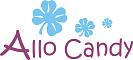 BIENVENUE A NOTRE ACCUEIL EXTRA-SCOLAIREHoraires - Tarifs :  MATIN (du lundi au vendredi)	       SOIR (lundi)	     SOIR (mardi, jeudi, vendredi)	         SOIR (mercredi)			         7h – 8h15		                 14h30 – 18h00		    15h30 – 18h00		           12h15 – 18h00					            1,00 € 	               1,50 € de 14h30 à 15h30             1,50 € de 15h30 à 16h30                 1,00 € de 12h15 à 15h00			                                     + 1,00 € de 15h30 à 18h00          + 1,00 € de 16h30 à 18h00              + 1,00 € de 15h00 à 18h00***Facturation début du mois suivant, la facture sera donnée via l’instituteur/trice dans le cartable.Chaque année vers le mois de mars/avril, une attestation fiscale vous sera transmise afin de pouvoir déduire vos frais de garde et uniquement si le dossier de votre enfant est complet.GSM SUR PLACE : 0474/99.64.03Pour toutes questions administratives, direction : 071/450.333Allo Candy c’est aussi :Une crèche 49 places sur Gosselies (0-3 ans)2 centres de vacances (3-12 ans sur Rèves et Charleroi)Accueil d’enfants malades à votre domicile (0-12 ans)N’hésitez pas à consulter notre site internet www.allocandy.bepour y trouver toutes les informations complémentaires.								Nathalie Martinesse								Directrice des services extérieurs